CHAPTER 7DIRECTORS AND OFFICERS§701.  Board of directors; management of corporation(REPEALED)SECTION HISTORYPL 1971, c. 439, §§1,27 (NEW). PL 1993, c. 316, §19 (AMD). PL 2001, c. 640, §A1 (RP). PL 2001, c. 640, §B7 (AFF). §702.  Qualifications of directors(REPEALED)SECTION HISTORYPL 1971, c. 439, §§1,27 (NEW). PL 2001, c. 640, §A1 (RP). PL 2001, c. 640, §B7 (AFF). §703.  Number of directors(REPEALED)SECTION HISTORYPL 1971, c. 439, §§1,27 (NEW). PL 1975, c. 439, §6 (AMD). PL 1991, c. 465, §17 (AMD). PL 2001, c. 640, §A1 (RP). PL 2001, c. 640, §B7 (AFF). §704.  Election and term of directors(REPEALED)SECTION HISTORYPL 1971, c. 439, §§1,27 (NEW). PL 2001, c. 640, §A1 (RP). PL 2001, c. 640, §B7 (AFF). §705.  Classification of directors(REPEALED)SECTION HISTORYPL 1971, c. 439, §§1,27 (NEW). PL 2001, c. 640, §A1 (RP). PL 2001, c. 640, §B7 (AFF). §706.  Vacancies in board of directors(REPEALED)SECTION HISTORYPL 1971, c. 439, §§1,27 (NEW). PL 1977, c. 130, §8 (AMD). PL 2001, c. 640, §A1 (RP). PL 2001, c. 640, §B7 (AFF). §707.  Removal of the directors(REPEALED)SECTION HISTORYPL 1971, c. 439, §§1,27 (NEW). PL 2001, c. 640, §A1 (RP). PL 2001, c. 640, §B7 (AFF). §708.  Time and place of meetings of directors(REPEALED)SECTION HISTORYPL 1971, c. 439, §§1,27 (NEW). PL 1973, c. 483, §11 (AMD). PL 1977, c. 130, §9 (AMD). PL 2001, c. 640, §A1 (RP). PL 2001, c. 640, §B7 (AFF). §709.  Notice of meetings of directors; persons who may call meetings(REPEALED)SECTION HISTORYPL 1971, c. 439, §§1,27 (NEW). PL 2001, c. 640, §A1 (RP). PL 2001, c. 640, §B7 (AFF). §710.  Quorum and vote of directors(REPEALED)SECTION HISTORYPL 1971, c. 439, §§1,27 (NEW). PL 2001, c. 640, §A1 (RP). PL 2001, c. 640, §B7 (AFF). §711.  Unanimous action by directors without a meeting(REPEALED)SECTION HISTORYPL 1971, c. 439, §§1,27 (NEW). PL 2001, c. 640, §A1 (RP). PL 2001, c. 640, §B7 (AFF). §712.  Informal or irregular action by directors(REPEALED)SECTION HISTORYPL 1971, c. 439, §§1,27 (NEW). RR 1991, c. 2, §42 (COR). PL 2001, c. 640, §A1 (RP). PL 2001, c. 640, §B7 (AFF). §713.  Executive and other committees(REPEALED)SECTION HISTORYPL 1971, c. 439, §§1,27 (NEW). PL 1977, c. 130, §§10,11 (AMD). PL 2001, c. 640, §A1 (RP). PL 2001, c. 640, §B7 (AFF). §714.  Election, qualifications and powers of officers(REPEALED)SECTION HISTORYPL 1971, c. 439, §§1,27 (NEW). PL 1995, c. 63, §§1-3 (AMD). PL 2001, c. 640, §A1 (RP). PL 2001, c. 640, §B7 (AFF). §715.  Vacancies in office; removal of officers(REPEALED)SECTION HISTORYPL 1971, c. 439, §§1,27 (NEW). PL 2001, c. 640, §A1 (RP). PL 2001, c. 640, §B7 (AFF). §716.  Duty of directors and officers(REPEALED)SECTION HISTORYPL 1971, c. 439, §§1,27 (NEW). PL 1985, c. 394, §2 (AMD). PL 1987, c. 663, §1 (AMD). PL 2001, c. 640, §A1 (RP). PL 2001, c. 640, §B7 (AFF). §717.  Transactions between corporations and directors and officers(REPEALED)SECTION HISTORYPL 1971, c. 439, §§1,27 (NEW). PL 2001, c. 640, §A1 (RP). PL 2001, c. 640, §B7 (AFF). §718.  (REPEALED)SECTION HISTORYPL 1971, c. 439, §§1,27 (NEW). PL 2001, c. 640, §A1 (RP). PL 2001, c. 640, §B7 (AFF). §719.  Indemnification of officers, directors, employees and agents; insurance(REPEALED)SECTION HISTORYPL 1971, c. 439, §§1,27 (NEW). PL 1975, c. 439, §7 (RPR). PL 1987, c. 663, §2 (RPR). PL 2001, c. 640, §A1 (RP). PL 2001, c. 640, §B7 (AFF). §720.  Liability of directors in certain cases(REPEALED)SECTION HISTORYPL 1971, c. 439, §§1,27 (NEW). PL 2001, c. 640, §A1 (RP). PL 2001, c. 640, §B7 (AFF). The State of Maine claims a copyright in its codified statutes. If you intend to republish this material, we require that you include the following disclaimer in your publication:All copyrights and other rights to statutory text are reserved by the State of Maine. The text included in this publication reflects changes made through the First Regular and First Special Session of the 131st Maine Legislature and is current through November 1. 2023
                    . The text is subject to change without notice. It is a version that has not been officially certified by the Secretary of State. Refer to the Maine Revised Statutes Annotated and supplements for certified text.
                The Office of the Revisor of Statutes also requests that you send us one copy of any statutory publication you may produce. Our goal is not to restrict publishing activity, but to keep track of who is publishing what, to identify any needless duplication and to preserve the State's copyright rights.PLEASE NOTE: The Revisor's Office cannot perform research for or provide legal advice or interpretation of Maine law to the public. If you need legal assistance, please contact a qualified attorney.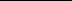 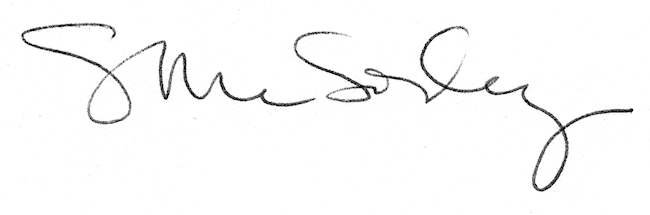 